Интегрированный урок в начальной школе в условиях реализации ФГОС.«Все, чему учат человека, должно быть не разрозненным и частичным, но единым и цельным». Я.А. КоменскийИ ведь действительно, ни для кого не секрет, что в процессе становления нового образования XXI века интеграция играет не последнюю роль, являясь одним из перспективных направлений в развитии методики.Интегрированные занятия содействуют повышению эффективности как учебного процесса в целом, так и уровня познавательной активности в частности. Разнообразные виды деятельности активизируют обучаемого, побуждают его к самостоятельности, содействует развитию склонностей в определенной предметной области, в том числе, при овладении иностранным языком. Надо признать, что иностранный язык по своей природе переплетается  со множеством школьных дисциплин  - это могут быть и точные, и гуманитарные науки, дисциплины эстетического цикла. Через иностранный мы открываем учащимся путь к поиску, получению  и анализу знаний  по другим предметам, которые в определенных ситуациях речевого общения составят повод для разговора.В условиях интеграционных процессов в экономической, социальной и политической сферах жизни, это формирует готовность к профессиональной деятельности. Процесс исследования таких фундаментальных элементов познания, как природа, общество, человек, труд, техника, язык, получаемых в процессе обучения в школе, является залогом развития личности и приводит к накоплению информации в форме знаний, на основе которых возникают цели и мотивы человеческой деятельности.Темы, в рамках которых происходит овладение иноязычными коммуникативными умениями, в основном сводятся к  данным объектам познания. Учащихся необходимо учить умению извлекать знания, анализировать их, учиться делать выводы и прогнозы, применять их на уроках иностранного языка, а в дальнейшем – и в реальных жизненных ситуациях. Опыт проведения интегрированных уроков показывает, что учащиеся стремятся выйти за рамки текстов учебника, активно привлекают свои знания и умения, полученные на других предметах; их внимание при этом не сосредоточено на языковой форме. Чаще всего интегрированные уроки проходят в рамках уроков английского языка, т.к. часть их них предусмотрены учебно-методическими комплексами, по которым ведется работа. На интегрированных уроках эффективно используются такие формы работы, как ролевые игры, активные и интерактивные методы обучения. В ходе работы было замечено, что в данных формах деятельности активно принимают участие даже дети с низкой успеваемостью и пассивные учащиеся. Детям нравится фантазировать, примерять на себя разные образы. Также повышению эффективности работы способствует применение элементов технологии развития критического мышления и смыслового чтения, ведь развитие таких навыков как  умение принимать взвешенные решения, работать с информацией, выделять главное и второстепенное, анализировать различные стороны явлений  - необходимо учащимся в дальнейшей жизни.Предлагаем вашему вниманию интегрированный урок английского языка и литературы, проводившейся в МБОУ «Лицей №136» во втором классе, в рамках районного семинара-практикума для учителей начальных классов «Формирование навыка функционального чтения средствами ТРКМЧП», апрель 2017 г. Образовательное учреждение: МБОУ «ЛИЦЕЙ №136» г. Новосибирск Учителя:  Цимер Т.Б., учитель начальных классов I квалификационной категории, Князева А.Я., учитель английского языка I квалификационной категории.Тип урока: Изучение нового учебного материалаТема урока: Фольклор народов зарубежных стран «Английская народная песня «Перчатки» в переводе С.Я. Маршака», 2 класс.Дидактическая цель: Создание условий для усвоения детьми новых знаний и  обобщение полученных знаний по данной теме.Цель: Познакомить учащихся с фольклорными произведениями зарубежных стран, развивать умение переводить зрительную информацию в словесную; совершенствовать связную речь, навыки беглого выразительного чтения; обогащать словарный запас учащихся; учить сравнивать произведения зарубежной и отечественной   литературы.Задачи: Образовательные: Прививать интерес и любовь к изучению английского языка и литературному чтению; совершенствовать речемыслительные способности, умение говорить по теме в монологической и диалогической речи, совершенствовать умения аудирования и  орфографических навыков;  развивать аналитическое мышление, развивать умение работать с книгой, анализировать, сравнивать, делать самостоятельные выводы, умение выражать законченную мысль;Воспитательные: воспитывать чувство прекрасного, воспитывать интерес к английскому языку, к культуре англичан; воспитывать культуру общения, расширять кругозор обучающихся; формировать личностные качества обучающихся, необходимые для самостоятельной работы, работы в паре, в группе. Развивающие: развивать коммуникативные способности учащихся; развивать творческие способностей (сценическое мастерство и др.); стимулировать познавательную активность.Методы и технологии: практический, словесный, проблемный, наглядный с применением ИКТ, элементы  методики развития критического мышления, технология смыслового чтения, работа с раздаточным материалом.Форма организации познавательной деятельности: индивидуальная, фронтальная, работа в группах.Оборудование: учебник «Литературное чтение» 2 класс 2 часть Л.Ф. Климановой, В.Г. Горецкого, М.В. Головановой,   компьютер, проектор, мультимедийная презентация,  видео-отрывок,  мотивирующие  «камни» для оценивания, раздаточный материал.Планируемые результаты:Предметные результаты:Продолжать знакомство с произведениями зарубежной литературы;Учиться сравнивать фольклорные песенки разных народов, видеть в них общее; Познакомить с писательской деятельностью С.Я. Маршака и его переводом  английской народной песни «Перчатки»Продолжать формировать правильную читательскую деятельность через обдумывание предстоящего чтения, прогнозирование, осмысление читаемого в процессе и по окончании прочтенияПрименять на практике  правила произношения звуков, правил чтения.Приобретать опыт применения лексического и грамматического материала в определенной ситуации.Метапредметные результаты и деятельность учащихся:Регулятивные УУД: Организация учащимися своей учебной деятельности, целеполагания, планирования, контроль и самоконтроль процесса и результатов учебной деятельности; моделирование ситуации поведения в классе в соответствии с поставленной задачей, использование речи для регуляции своего действия, выполнение учебных действий в материализованной и громко-речевой формах, осуществление  самоконтроля и анализа допущенных ошибок. Познавательные УУД: Умение осознанно и произвольно строить речевые высказывания в устной форме, по образцу и используя свой жизненный опыт;  умение участвовать в беседе, формулировать и ставить познавательные задачи,  ответы на вопрос учителя и одноклассников, умение извлекать необходимую информацию из прослушанного, осуществлять актуализацию полученных знаний. Коммуникативные УУД: Участие в беседе, соблюдение правил речевого этикета для воспроизведения и восприятия необходимых сведений и поддержания учебно–деловой беседы, оказание взаимопомощи;  использование речевых, опорных и наглядных средств для выполнения задания. Личностные УУД: Формирование положительного отношения к познавательной деятельности, способность к самооценке на основе наблюдения за собственной деятельностью; формирование навыков сотрудничества в разных ситуациях, этические  чувства, доброжелательность и эмоционально-нравственную отзывчивость. Основные моменты урока:Организационный этап учебного занятия.  Орг-момент (настрой на урок).Коммуникативные УУД: слушать, отвечать и реагировать на реплику адекватно речевой ситуации. Регулятивные УУД: использовать речь для регуляции своего действия.2. Определение темы. Этап целеполагания. Презентация  Познавательные УУД: формировать умение извлекать информацию из схем, иллюстраций,   Регулятивные УУД:  Уметь планировать свою деятельность в соответствии с целевой установкой. Личностные УУД:  Мотивация учебной деятельности (социальная, учебно-познавательная). 3. Этап повторения изученного материала.  I этап смыслового чтения. Работа с текстом до чтения. Антиципация.Познавательные УУД: Осуществлять актуализацию полученных знаний;  Коммуникативные УУД: Формировать умение слушать и вступать в диалог; Регулятивные УУД: выбирать действия в соответствии с поставленной задачей, использовать речь для регуляции своего действия. Личностные УУД: Формировать самооценку на основе успешности учебной деятельности, мотивацию учебно-познавательной деятельности.4. Артикуляционная зарядка. Регулятивные УУД:  осуществлять самоконтроль правильности произношения.Личностные УУД: формировать этические  чувства доброжелательность и эмоционально-нравственную отзывчивость. Познавательные УУД: Извлекать необходимую информацию из прослушанного.5. Этап изучения нового учебного материала. II этап работы с текстом – во время чтения. Чтение со стопами. Анализ текста. Познавательные УУД: умение извлекать информацию из текстов;  умение находить ответы на вопросы в тексте. Регулятивные УУД: формировать умение высказывать своё предположение на основе работы с материалом учебника; умение оценивать учебные действия в соответствии с поставленной задачей; Коммуникативные УУД: умение оформлять свои мысли в устной форме; умение работать в паре. Личностные УУД: формировать навыки сотрудничества в разных ситуациях,  умение выказывать своё отношение к героям, выражать свои эмоции.6. III этап работа с текстом. После чтения. Познавательные УУД: умение обращаться  к  отдельным фрагментам текста. Регулятивные УУД: умение высказывать своё предположение на основе работы с материалом учебника; Коммуникативные УУД: формировать умение строить речевое высказывание в соответствии с поставленными задачами;  Личностные УУД: формировать навыки сотрудничества в разных ситуациях,  умение выказывать своё отношение.  7. РефлексияПознавательные УУД:  выделение и формулирование познавательной цели -контроль и оценка результатов деятельности в форме определения полноты удовлетворения информационного запроса.  Регулятивные УУД: оценка как выделение и осознание того, что освоено и что еще подлежит усвоению, осознание и уровня качества и уровня усвоения; Коммуникативные УУД: учет позиции других людей -умение слушать и вступать в диалог -участие в коллективном обсуждении темы -умение аргументировать свою точку зрения -умение осознано строить речевое высказывание в устной форме. Личностные УУД:  оценка действий человека -развитие познавательных интересов, учебных мотивов -применение знаний о пирамиде для оценки действий.8 Итоговый этап учебного занятия. Домашнее задание.ФГОС  второго поколения делают упор именно на практико-ориентированное обучение. Основой для достижения личностных и метапредметных результатов является организация урочной деятельности в виде интегрированных уроков. За счет этого расширяется пространство взаимодействия участников образовательного процесса, появляется возможность для организации проектной и поисковой работы. Это позволяет создать условия для овладения учеником другими внеучебными видами деятельности, которые научат его решать проблемы, развивать свои индивидуальные способности. Развитие этих качеств растущего человека отвечает требованиям изменившейся социально-экономической, культурной ситуации в стране и требует поиска новых подходов к содержанию и формам взаимодействия школы с социокультурной средой.Интегрированные виды работы, в силу своей уникальности, способны не только раскрыть личностный потенциал любого ребёнка, но и подготовить его к условиям жизни в высоко-конкурентной среде, развить умения бороться за себя и реализовывать свои идеи.Список литературы:1. А.Г. Асмолов  «Как проектировать универсальные учебные действия в начальной школе»,  М: Просвещение, 20102. С.М. Бондаренко, Г.Г. Граник, Л.А. Концева «Как учить работать с книгой», М.,19953. С.А. Дыбленко, О.В. Соболева «Обучение диалогу с текстом: взгяд психолога и взгляд учителя», 2002, №84. О.В. Соболева «Беседы о чтении», цикл статей (2007, №8-12; 2008, №1,3,4,6,9)5. Е.С. Савиков «Стандарты второго поколения», М: Просвещение, 20106. Д. Фельдштейн Образовательная система «Школа 2100»Цимер Тамара Борисовна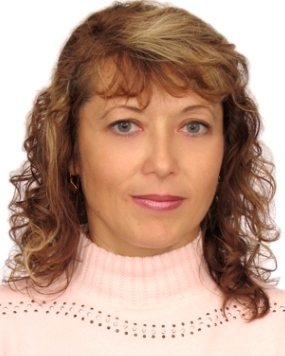 Учитель начальных классов высшей кв. категории МБОУ «Лицей №136» г. Новосибирск8-913-066-6823Князева Алёна Яковлевна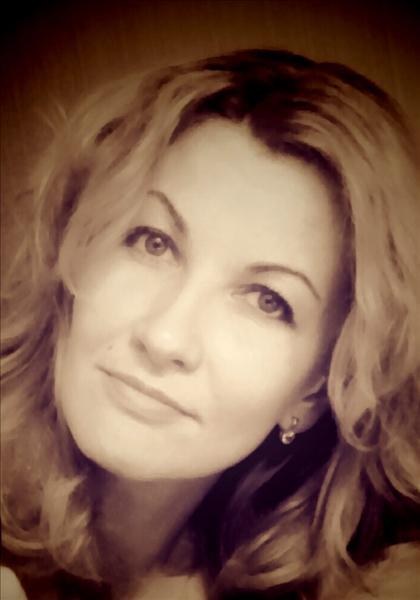 Учитель английского языка I кв. категории МБОУ «Лицей №136» г. Новосибирск8 906-195-1654Деятельность учителяДеятельность обучающихсяЦель– настроить на общение  на английском языке.Цель - включиться в иноязычное общение, отреагировав на реплику учителя согласно коммуникативнойзадаче. Деятельность учителяДеятельность обучающихсяЦель - поставить познавательную задачуПрием «мозговой штурм». Используя вопросы подводим учащихся к цели урока. Что может объединять Тамару Борисовну, Алену Яковлевну и то, что изображено на слайде? Сформулируйте  тему урока?Какая у нас цель?Цель –сформулировать задачу урокаОтвечая на наводящие вопросы сами делают выводы о цели урока  - Мы будем Читать текст, сравнивать английский и русский текст.	Деятельность учителяДеятельность обучающихсяЦель - развивать умения и навыки устной речи, проверить уровень усвоения ранее изученного материала.Антиципация. Фронтальный опрос.Прошу учащихся вспомнить, что мы знаем о нем. Подводим итоги -  на слайде презентации высвечивается список. С.Я. Маршак - поэт, сказочник, учился в Англии, путешествовал по английской провинции,  любил английские народные сказки, баллады, английскую поэзию,  перевел множество народных  песенок, загадок, сказок. Показываю слайды с изображением котят. Произносим слово 5 раз. Фронтальный опрос на английском языке.  Какого цвета? Что умеют делать? А гости тоже подключаются  Какие звуки издают котята?Цель – повторить пройденный материалСлайд С.Я. Маршак С.Я. Маршак – писатель, переводчикСлайд 3 kittens- котятаНазывают животных и описывают их, отвечая на вопросы.	Деятельность учителяДеятельность обучающихсяРабота в группах Цель- развивать произносительные навыки, настроить артикуляцию учащихся на русском и английском языке. Какие они? Большие. Как большие коты мяукают:? Помяукайте сонные, Тихо, Раздраженно, Как добрые, злые? Жалобно.Цель - повторить за учителем фонетически правильно звуки на английском и на русском языке.Повторяют звуки и слова, стараясь копировать артикуляцию, заданную учителем Деятельность учителяДеятельность обучающихсяЦель - сформировать навыки определения смысловой, тематической, эмоциональной направленности текста, выявление первичного восприятия текста.II Этап работы с текстом – во время чтения.Анализ текста. Работа в группахНа парте русский текст закрыт листом, английский текст перевернут. «Чтение со стопами»Переход к тексту на английском языке – Читаем вслух, повторяем за мной. ПереведемДавайте посмотрим, как перевел С.Я. МаршакЧем отличаются эти строфы. Найдите рифму в англ варианте и подчеркните ее. Отсылка к опыту- что ваша мама делает, когда вы теряете вещи?Чтение вслух . Чтение По образу. 1 группа на англ, 1 группа на английском. Как поступят котята?  1 мин на обсуждение в группе. Давайте  проверим наши предположения. Давайте заполним таблицы на варечатках.Цель – Самостоятельно( по названию, имени автора, ключевым словам, с опорой на читательный опыт, определяют смысловую, тематическую, эмоциональную направленности текста, выделяют его героев.Прием  «Мозговой штурм» – Выдвигают гипотезыМедленное «вдумчивое» чтение фрагмента. Дети выдвигают гипотезы.Постановка уточняющего вопроса к каждой смысловой части.Читают 2 строфу. Хором в группеНеобходимый комментарий текста Обосновывают точку зренияПодчеркивают, ДиалогГипотезы,  предположенияУченики читают, поясняют, представляют в своем воображении события, героев, рассуждают, сравнивают факты, структуру текст, выражают свое эмоциональное отношение к ним. Деятельность учителяДеятельность обучающихсяЦель – провести коллективное обсуждение прочитанного, дискуссия. Соотнесение читательских интерпретаций (истолкований, оценок) произведения с авторской позицией. Формулирование основной идеи текста или совокупности его главных смыслов. Концептуальная (смысловая) беседа по тексту. Давайте заглянем в прошлое. Выключаем свет .Презентация-лекция по истории  написания стихотворения и исторических особенностях Викторианской эпохи. Цель - провести наблюдение за текстом. Слайд № 5 – видеоотрывокФизкультминуткаСмотрят видео отрывок, рассуждают, сравнивают факты, выражают свое эмоциональное отношение к ним.Отвечают на вопросы, выдвигают предположения. Гипотезы. Слушают короткую лекциюОтвечают на вопросы, строят предположения, делают выводы.Цель – Соотнесение цели урока и его результатов, самооценка работы на уроке, осознание метода построения нового знания, выдать д/з. Давайте оценим свою работу на сегодняшнем уроке. Довольны ли наши котята? Посмотрите на нашу лестницу успеха. Если- если тема непонятна, и работали наши котята не очень хорошо, сидя, не вставая,  поднимите грустные мордочки котят.  Если тема была понятна, и работали котята отлично, встаньте поднимите мордочки котят вверх.Если у вас остались еще вопросы, если  что-то  еще хотелось бы узнать,  поднимите мордочку с вопросом.Цель – зафиксировать новые знания оценить свою деятельность на уроке, выяснить, что вызвало затруднениярассуждают, сравнивают факты, выражают свое эмоциональное отношение к ним. Отвечают на вопросы, выдвигают предположения. Гипотезы. На доске домашнее задание. НА ВЫБОР. Интерсные факты о кошкахУзнать, в каких професиях в настоящее время  люди  используют перчатки, а в каких – варежки. Нарисовать.Придумать свой конец истории.Посмотреть мультфильм до конца. Все  задание выложено в дневнике ру.